Общие правила безопасности при посещении леса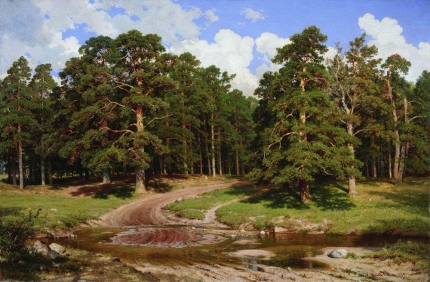 Сегодня пятница – конец рабочей недели. А это значит, что многие горожане поспешат вырваться из душного мегаполиса на природу. В лесах уже начался грибной сезон, и любители «тихой охоты» потянулись в лес за урожаем грибов и ягод. А чтобы подобное времяпрепровождение оставило лишь приятные воспоминания, напоминаем вам основные правила безопасности при посещении лесных массивов.Перед тем, как отправится в лес, обязательно предупредите родных или друзей о том, куда вы собираетесь ехать или идти. Одеться лучше всего в яркую одежду и по погоде. Обязательно возьмите с собой заряженный мобильный телефон и наденьте на шею свисток. Будьте внимательны – идя по лесу, следите за тем, чтобы не уходить далеко от проверенного маршрута.Если с вами дети:- Сделайте ребенка видимым и слышимым, другими словами оденьте ребенка в яркую одежду, чтобы она бросалась в глаза и выделялась среди листвы, а также дайте свисток, чтобы он мог подавать сигналы.- Следите, во что одет ваш ребенок – обязательно должны быть штаны, закрытая обувь и головной убор. Летом в лесах полно клещей, укусы которых могут привести к тяжелым заболеваниям. Поэтому брюки лучше заправить в сапоги. Не будет лишней и обработка поверхности одежды специальными средствами от насекомых.- Не отпускайте ребенка одного даже на небольшое расстояние.- Не разрешайте ему играть в прятки, или увлекаться занятиями, при которых он может оказаться один на значительном от вас удалении. Ребенок может не рассчитать безопасное расстояние, а когда поймет, что слишком далеко ушел, то испугавшись, может пойти в противоположную сторону.- Объясните ребенку, что ни в коем случае нельзя трогать неизвестные грибы и кушать неизвестные ягоды, которые растут в лесу – они могут быть ядовитыми.Главное, ни в коем случае не оставляйте детей без присмотра!И еще одно важное правило – дайте ребенку мобильный телефон и научите его звонить в службу спасения. Пусть он запомнит простую и емкую фразу:«Если случилась беда – звони один-один-два!».Уважаемые родители! Обязательно следите за своими детьми и больше с ними разговаривайте. Чем чаще мы говорим детям о культуре безопасности, тем больше от этого пользы. Ребенок должен знать, как вести себя правильно и что делать, чтобы не произошло непредвиденных ситуаций. Ведь без знания элементарных навыков выживания, дети чаще всего погибают от переохлаждения или истощения, тонут в озерах. Помните, именно вы ответственны за жизнь вашего ребенка.Если вы все-таки заблудились в лесу:- О случившемся необходимо немедленно сообщить в службу спасения. Спасателям можно позвонить с мобильного без сим-карты и даже если вы находитесь на территории «чужого оператора» сотовой связи. Для этого необходимо набрать номер «112» и попытаться объяснить своё местонахождение.- Главное, не паниковать. Нужно остановиться и подумать - откуда пришел, не слышно ли криков, шума машин, лая собак. Ведь выйти к людям помогают различные звуки: работающий трактор, собачий лай, проходящий поезд.- Если вы точно знаете, что вас будут искать – лучше всего оставаться на месте.- Подавать звуковые сигналы можно ударами палки о деревья, звук от них далеко расходится по лесу.- Если вы ищете дорогу сами – постарайтесь не петлять и ориентироваться по солнцу. Хорошо, если удалось выйти на линию электропередач, железную дорогу, газопровод, реку - идя вдоль этих объектов, всегда можно выйти к людям.- По дороге нужно оставлять «зарубки»: надломленная ветка, стрела, выложенная из камней, привязанный к кусту кусок ткани помогут в поисках.- Если ночь застала вас в лесу, нужно подобрать подходящее для ночлега место. Двигаться в темное время не рекомендуется, т.к. можно получить травму, оступившись или провалившись в воду. Место для ночлега необходимо выбрать высокое и сухое, желательно у большого дерева. Также нужно заготовить хворост для костра, и сделать подстилку из лапника. Расположиться лучше всего спиной к дереву, перед собой разжечь костер и поддерживать его всю ночь.При посещении леса запрещается:- Разводить костры в хвойных молодняках, старых горельниках, на участках бурелома, в торфяниках, в местах с подсохшей травой, а также под кронами деревьев. В остальных местах разведение костров допускается на площадках, окаймленных минерализованной полосой шириной не менее 0,5 м, по истечении надобности костер должен быть засыпан землей или залит водой до полного прекращения тления.- Бросать горящие окурки, спички, пепел из курительных трубок.- Выжигать траву и стерню на землях лесного фонда и на земельных участках, непосредственно примыкающих к лесному фонду.- Засорять лес бытовыми отходами и отбросами.- Устраивать свалки мусора и строительных остатков в лесу- Оставлять бутылки или осколки стекла, они могут стать причиной возникновения пожара в жаркую солнечную погоду путём фокусирования солнечных лучей (принцип лупы).Уважаемые петербуржцы! Прежде чем бросить сигаретный окурок в лесном массиве или уйти, не затушив костер, задумайтесь о последствиях и масштабах возможной трагедии.БЕРЕГИТЕ СЕБЯ И СВОИХ БЛИЗКИХ! ХОРОШЕГО ВАМ ОТДЫХА!ОНДПР Фрунзенского района; ГКУ «ПСО Фрунзенского района»;